Besluitenlijst vast bureau van 16 mei 2022Varia	4.	Agenda OCMW-raad 30 mei 2022. Kennisname.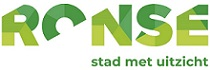 